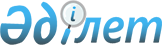 О внесении изменений в решение городского маслихата от 19 июля 2012 года № 4/46 "О дополнительном регламентировании порядка проведения собраний, митингов, шествий, пикетов и демонстраций"
					
			Утративший силу
			
			
		
					Решение Актауского городского маслихата Мангистауской области от 17 марта 2014 года № 18/178. Зарегистрировано Департаментом юстиции Мангистауской области 11 апреля 2014 года № 2393. Утратило силу решением Актауского городского маслихата Мангистауской области от 11 марта 2016 года № 38/383      Сноска. Утратило силу решением Актауского городского маслихата Мангистауской области от 11.03.2016 № 38/383(вводится в действие со дня подписания).

      В соответствии со статьей 10 Закона Республики Казахстан от 17 марта 1995 года "О порядке организации и проведения мирных собраний, митингов, шествий, пикетов и демонстраций в Республике Казахстан", статьей 6 Закона Республики Казахстан от 23 января 2001 года "О местном государственном управлении и самоуправлении в Республике Казахстан", представлением департамента юстиции Мангистауской области от 6 июня 2013 года № 02-17-4922, городской маслихат РЕШИЛ:

      1. Внести в решение городского маслихата от 19 июля 2012 года № 4/46 "О дополнительном регламентировании порядка проведения собраний, митингов, шествий, пикетов и демонстраций" (зарегистрировано в Реестре государственной регистрации нормативных правовых актов за № 11-1-181, опубликовано в газете "Огни Мангистау" за №143 от 25 августа 2012 года) следующие изменения:

      заголовок изложить в новой редакции следующего содержания:

      "О дополнительном регламентировании порядка проведения мирных собраний, митингов, шествий, пикетов и демонстраций в городе Актау";

      пункт 1 изложить в новой редакции следующего содержания:

      "В целях дополнительного регламентирования порядка проведения мирных собраний, митингов, шествий, пикетов и демонстраций определить места проведения мирных собраний, митингов, шествий, пикетов и демонстраций в городе Актау согласно приложению".

      2. Руководителю аппарата Актауского городского маслихата (Д.Телегенова) после государственной регистрации обеспечить опубликование настоящего решения в информационно-правовой системе "Әділет".

      3. Контроль за исполнением настоящего решения возложить на постоянную комиссию городского маслихата по депутатским полномочиям и этике, законности и правопорядку (Ы.Кошербай).

      4. Настоящее решение вступает в силу со дня государственной регистрации в департаменте юстиции Мангистауской области и вводится в действие по истечении десяти календарных дней после дня его первого официального опубликования.

 Места проведения мирных собраний, митингов,
шествий, пикетов и демонстраций в городе Актау
					© 2012. РГП на ПХВ «Институт законодательства и правовой информации Республики Казахстан» Министерства юстиции Республики Казахстан
				
      Председатель сессии,
секретарь маслихата

М. Молдагулов
Приложение
к решению городского маслихата
от 17 марта 2014 года № 18/178№ п/п

Места проведения мирных собраний, митингов,шествий, пикетов и демонстраций

1

Сквер, расположенный между четвертым и пятым микрорайонами, сзади памятника Тарасу Шевченко

2

Актовый зал Мангистауской областной филармонии имени М.Оскинбаева, расположенного в пятом микрорайоне 

